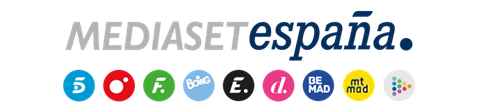 Madrid, 6 de febrero de 2023Debate de jóvenes políticos, en ‘En boca de todos’Mañana martes 7 de febrero (13:10h) en Cuatro, con Diego Losada.Los ciudadanos recibimos cada día cientos de informaciones sobre actualidad política, económica y social, con declaraciones y puntos de vista de los dirigentes y primeros espadas de los socios del gobierno y los partidos de la oposición; pero, ¿Cómo ven la situación los representantes más jóvenes de los partidos nacionales? En la edición de ‘En boca de todos’ que Cuatro ofrece mañana martes (13:10h), Diego Losada moderará un debate de actualidad en el que participarán Víctor Camino, secretario general de Juventudes Socialistas; Ignacio Dancausa, presidente de Nuevas Generaciones del Partido Popular; Pepa Millán, senadora andaluza de Vox; Teresa Pérez, directora general del Instituto de la Juventud (Podemos); Carlos de la Flor, coordinador Nacional de Jóvenes Ciudadanos (Ciudadanos); y Beatriz Borrás, coordinadora del Grupo Joven de Más Madrid.La Ley del ‘solo sí es sí’ y la tensión entre los socios del Gobierno ante el anuncio de su reforma, la polarización de la política y su repercusión en la sociedad, las expectativas ante las próximas citas a las urnas y problemas económicos con especial incidencia en la juventud como el empleo y la vivienda, serán algunas de las cuestiones que se tratarán en el debate.